English Department – KS4 Homework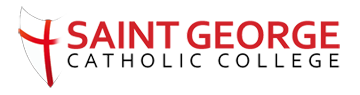 Year: 	9	Term:	 T1B   		Scheme of Work: A Christmas Carol – Charles Dickens (Lit Paper 1)Spellings:Glossary:PREPARECONSOLIDATE DEEPENABOVE AND BEYONDComplete at least 3 tasks from the table.You should complete a task from each columnCreate a character profile for each of the following characters, including 3 pieces of textual evidence which demonstrates their characteristics:Ebenezer ScroogeMarley’s GhostBob CratchitGhosts of Christmas Past / Present / Yet to ComeProduce a PLAN for a response to the following question:What is the importance of responsibility in the novel, and how does Dickens present ideas about responsibility?Remember to…Write AT LEAST 3 P.E.E.E. paragraphsUse effective evidence from the playClosely explain and analyse languageDiscuss the effect on the audienceRefer to the context of the playCreate your own exam question:Decide on an extract from the novel, which demonstrates a specific theme / character.Decide on the thematic focus of the question.Using the question stems, create your own exam question, then have a go at answering it.Read another similar novel by Charles Dickens (for example, Oliver Twist or Great Expectations). Produce a 250-word comparison of the main themes and moral messages within the two novels.Complete at least 3 tasks from the table.You should complete a task from each columnResearch the issues and social / historical factors which influenced the production of the novel:When was the novel written and when was it set? What was the significance of this?What significant events were happening in England around the time the novel was written? Why does he focus on Victorian London? How does this inform the production of the novel?What was the impact of the industrial revolution on cities? How did this influence the production of the novel, and what was his message?Learn 10 quotations off by heart which demonstrate the main themes / messages / ‘big ideas’ within the novel:Christmas RedemptionMemories and the past Social injusticeChoices FamilyChallenge: annotate around your quotations with inferences on what they suggestResearch Thomas Malthus’ theory of population and explain how it links to the text.Provide evidence from the text to support the links and explain the link clearly.Challenge: explain how a Victorian reader would have responded to the Multusian theory and why.Read another similar novel by Charles Dickens (for example, Oliver Twist or Great Expectations). Produce a 250-word comparison of the main themes and moral messages within the two novels.Support HomeworkLearn the attached 15 spellings. Ensure you can spell these accurately.Look up definitions of the glossary terms, and write these down, with an example.Produce a 50 word summary of each ‘Stave’ of the novel.1.Moral2.Dickens3.Victorian4.Poverty5.Society6.Apparition7.Charitable8.Destitute9.Compassion10.Redemption11.Forgiveness12.Conscience13.Isolation14.Responsibility15.SentimentalThemeOutsiderMoralityResponsibilityChronologicalClimaxTransformationThird person narratorSymbolismAllegoryEmpathy